Parents’ Right-to-Know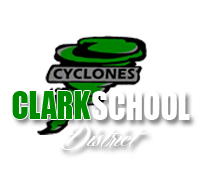 2023-2024Dear Parent/Guardian,At the Clark School District, we are very proud of our teachers. We feel that they are well prepared to help your child do his/her best in school. All our classroom teachers have college degrees, and many have earned advanced degrees. In addition, every teacher continues learning through professional development activities. Our teachers are also evaluated each year to make sure their teaching skills remain at the highest possible level.The Every Student Succeeds Act (ESSA) was passed by the U.S. Congress and signed into law in 2015. The ESSA replaces the No Child Left Behind Act (NCLB) and is the latest reauthorization of the Elementary and Secondary Education Act (ESEA). Under the ESSA, all schools which receive Title I funds must inform parents of their right to ask schools about the professional qualifications of their child’s teachers and paraprofessionals. Since our district receives Title I funding, we are pleased to share, at your request, the following information:whether the teacher has met State qualification and licensing criteria for the grade levels and subject areas in which the teacher provides instruction.whether the teacher is teaching under emergency or other provisional status through which State qualification or licensing criteria have been waived.whether the teacher is teaching in the field of discipline of the certification of the teacher.whether the child’s services are provided by paraprofessionals and, if so, their qualifications.In addition to the information that parents may request, a school that receives funds from Title I shall provide to each individual parent the following:information on the level of achievement of the parent's child in each of the State academic assessments as required under this part.timely notice that the parent's child has been assigned, or has been taught for four or more consecutive weeks, by a teacher who is not highly qualified in the grade level and subject area in which the teacher has been assigned.I encourage you to continue supporting your child’s education and communicating with your child’s teacher(s) on a regular basis. For more information on ESSA, as well as the role of parents, please visit the United States Department of Education’s (USDE) website at http://www.ed.gov/essa.If you have questions, please feel free to contact me.Sincerely,Jon RedmondJon Redmond, Elementary/Colony Principal & Title Director, Clark School District605-532-3606